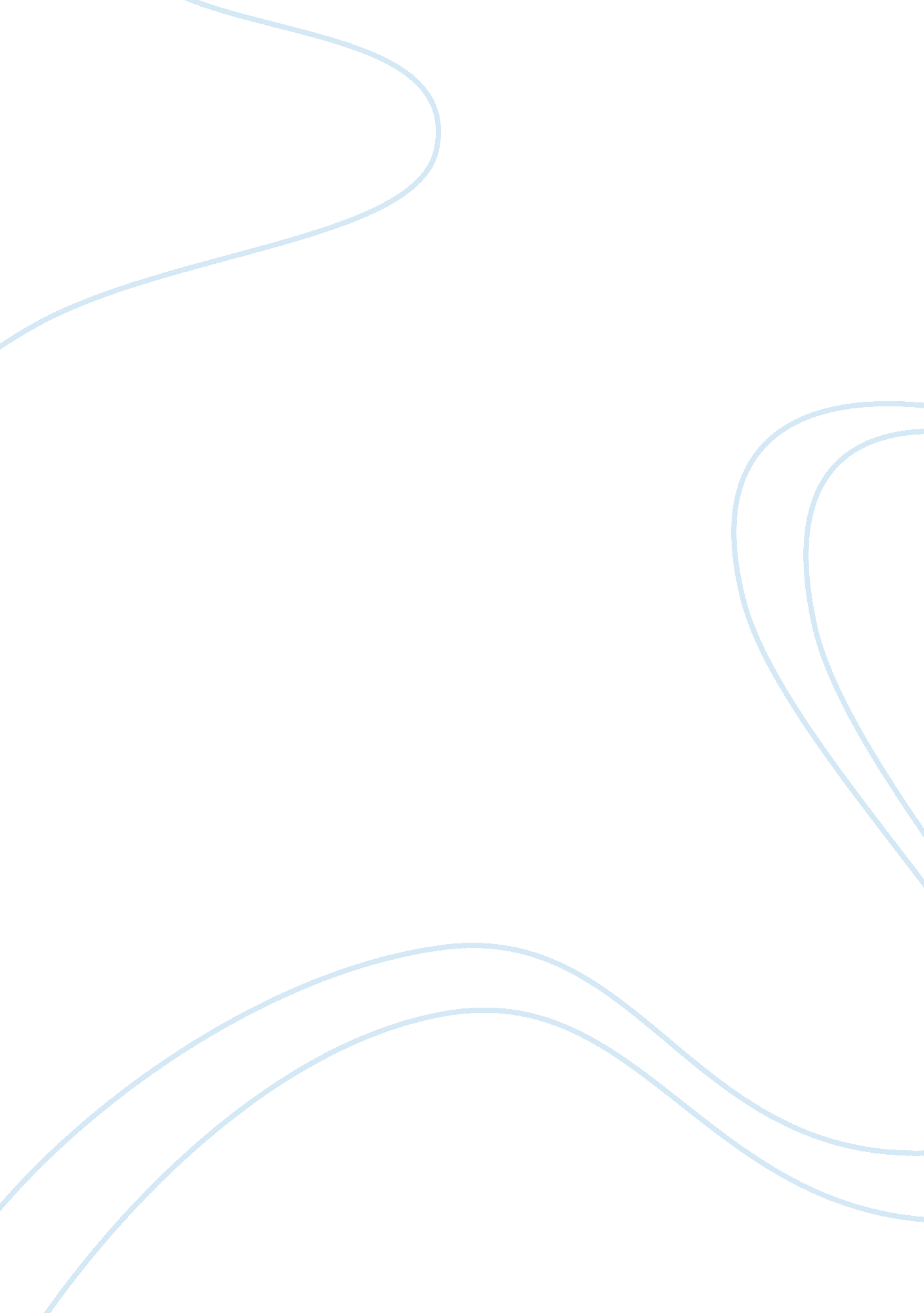 Chronic kidney disease essay sample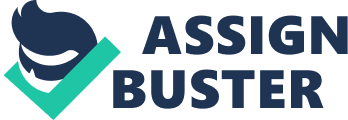 The Integration of Adult Nursing Practice 
Sophie Dickens CONTENTS PAGE 
Slide One – Introduction and aims of the presentation 
Slide Two – Anatomy and Physiology of the Kidneys – Structure Slide Three – Anatomy and Physiology of the Kidneys – Nephron Slide Three – Pathophysiological changes 
Slide Four – Signs and Symptoms 
Slide Five – Causes and Factors 
Slide Six – Diagnosis of Chronic Kidney Disease 
Slide Severn – Interventions 
Slide Eight – Implications of Nursing Care 
Reference List INTRODUCTION AND AIMS 
• This presentation will be approximately 10 minutes long. However, this is a limitation as I was unable to discuss chronic kidney disease in great details 
• To discuss the normal anatomy and physiology of the kidneys 
• To explore the pathophysiological changes in the kidneys 
• The signs and symptoms that occur and the changes to be expected 
• To outline diagnosis and interventions • To discuss what are the implications for the nursing care of a person with the condition ANATOMY AND PHYSIOLOGY OF 
THE KIDNEYS 
FUNCTIONS OF THE KIDNEYS 
• CONTROLS FLUID LEVEL 
BALANCE 
• REGUALTES ACID BASED 
BALANCE 
• REMOVAL OF TOXINS AND 
WASTE 
• REGUALTES BLOOD 
PRESSURE AND RENIN ANATOMY AND PHYSIOLOGY OF 
THE KIDNEYS http://www. healthline. com/vpvideo/kidney-physiology CHRONIC KIDNEY DISEASE 
PATHOPHYSIOLOGICAL CHANGES 
• Chronic kidney disease (CKD) is long-standing, progressive deterioration of renal function. Function is measured using THE GLOMERULUS FILTRATION RATE (GFR). These are the stages of CKD; 
Stage Mildly reduced kidney function, test results point to some kidney damage Moderately reduced kidney function Severely reduced kidney function • Decreased urination 
• Blood or protein in the urine 
• Cloudy urine 
• Shortness of breath 
• Fatigue 
• Loss of appetite/weight loss 
• Nausea and vomiting 
• Thirst 
• Muscle cramping 
• High blood pressure 
• Fluid retention 
• Oedema 
• Lower Back Pain 
(KIDNEYHEALTH 2015) CAUSES AND RISK FACTORS 
• The Two main causes are: 
HIGH BLOOD PRESSURE DIABETES High blood pressure can damage the kidneys as the force of blood flow weakens the kidneys blood vessels therefore this can reduce the kidneys ability to function properly. Consistently high blood sugar levels can cause pressure on the GFR causing them to leak protein. Factors that may increase your risk of chronic kidney disease include: Diabetes 
High blood pressure 
Heart disease 
Smoking 
Obesity 
High cholesterol 
Being African-American, Native American or Asian-American 
Family history of kidney disease 
Age 65 or older DIAGNOSIS OF CKD 
To determine chronic kidney disease there are tests and procedures that can be done. 
Biopsy’s 
Blood Tests Tests and 
Procedures 
Imaging Tests: 
Ultrasound Scan Urine Tests INTERVENTIONS AND TREATMENT 
Depending on your stage of Chronic Kidney Disease depends on the level of intervention and treatment required. 
• Interventions for stage one, two and three of chronic kidney disease 
• Proteinuria Screening 
• Blood Pressure Screening 
• Smoking Cessation 
• Glycaemic Control Treatment for Stages four and Five 
Kidney transplant 
Dialysis 
Provide 
Physical patients with 
Management of pain 
Emotional 
Support with 
Support Provide Spiritual 
Support Manage 
Disease Control 
Emotional NURSING IMPLICATIONS 
Intellectual Provide 
Physical 
Support Spiritual Encouraging 
Referrals Educate 
patients on 
Chronic Kidney 
Disease REFERENCE LIST • Theaidentist (2015) Kidney location in human. Available from: bodyhttp://www. thaidentist. org/kidneys-location-inhuman-body/ [Accessed 22/01/2015] • Unknown (2015) Kidney. Available from: http://www. middletownurology. com/kidney-stones [Accessed 22/01/2015] • Unknown (2015) http://www. umich. edu/~elements/web_mod/viper/kidney_function. htm [Accessed 22/01/2015] • Healthline (2015) Kidney Video. Available from: http://www. healthline. com/vpvideo/kidney-physiology [Accessed 22/01/2015] • Kidney Health (2015) Signs and Symptoms. Available from: http:// www. kidney. org. au/KidneyDisease/RiskFactorsandSymptoms/tabid/819/Default. aspx [Accessed 22/01/2015] • Diabetes (2014) Kidney Disease (Nephropathy). Available from: http:// www. diabetes. org/living-with-diabetes/complications/kidney-disease-nephropathy. html [Accessed 22/01/2015] REFERENCE LIST 
• National Kidney and Urologic Diseases Information (2014) High blood pressure and kidneys. Available from: http ://kidney. niddk. nih. gov/KUDiseases/pubs/highblood/ [Accessed 22/01/2015] • Mayo Foundation for Medical Education and Research (2015) Chronic Kidney Disease. Available from: http:// 